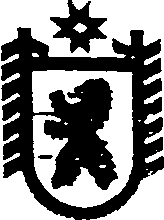 Российская ФедерацияРеспублика КарелияАДМИНИСТРАЦИЯ СЕГЕЖСКОГО МУНИЦИПАЛЬНОГО РАЙОНАПОСТАНОВЛЕНИЕот 4 августа 2009 года № 41г. СегежаОб официальном  интернет - портале администрации Сегежского муниципального районаВ соответствии с Концепцией формирования в Российской Федерации электронного правительства до 2010 года, одобренной Распоряжением Правительства Российской Федерации от 6 мая 2008 года № 632-р, Стратегией развития информационного общества в Российской Федерации, утвержденной Президентом Российской Федерации от 7 февраля 2008 года № Пр-212, Федеральным законом от 9 февраля 2009 года № 8-ФЗ «Об обеспечении доступа к информации о деятельности государственных органов и органов местного самоуправления», в целях обеспечения реализации прав граждан и организаций на доступ к информации о деятельности органов местного самоуправления Сегежского муниципального района администрация    Сегежского муниципального района      п о с т а н о в л я е т:1. Определить официальным информационным ресурсом общего пользования органов местного самоуправления Сегежского муниципального района  (далее - ОМС) в информационно-телекоммуникационной сети Интернет официальный интернет-портал администрации Сегежского муниципального района (далее - администрация).2. Установить адрес доступа к официальному интернет - порталу администрации  - http://home.onego.ru/~segadmin/3. Установить официальный адрес электронной почты главы Сегежского муниципального района – glava_ray@segadmin.onego.ru, главы администрации - glava_adm@segadmin.onego.ru, администрации  - ud@segadmin.onego.ru.  4. Утвердить Положение об официальном интернет-портале администрации согласно приложению № 1.5. Утвердить Регламент информационной поддержки официального интернет-портала администрации (далее – Регламент) согласно приложению № 2. 6. Руководителям ОМС, структурных подразделений администрации, муниципальных учреждений  в срок до 1 сентября 2009 года:1) обеспечить своевременное представление информации о  деятельности структурных подразделений для размещения на официальном интернет-портале администрации в соответствии с Регламентом;2) внести необходимые изменения  в регламенты ОМС, в инструкцию по делопроизводству, в Положения о структурных подразделениях администрации, должностные инструкции сотрудников ОМС, ответственных за размещение  информации на официальном интернет-портале администрации.  8. Отделу информационных технологий администрации (Т.А.Когутич):1) осуществлять координацию ОМС по размещению информации на официальном интернет-портале администрации;2) осуществлять мероприятия по расширению возможностей доступа граждан и организаций к информации, размещенной на официальном интернет-портале администрации.9. Рекомендовать главам муниципальных образований поселений, расположенных на территории Сегежского муниципального района,  принять муниципальные правовые  акты, определяющие перечень обязательной информации о деятельности соответствующих ОМС, размещаемой на официальном интернет-портале администрации, а также порядок доступа к ней граждан и организаций.10. Настоящее постановление вступает в силу со дня его официального обнародования  путем размещения текста на официальном сайте администрации в информационно-телекоммуникационной сети общего пользования.             Глава администрации Сегежского муниципального района Ю.М.АндреевРазослать: в дело, Векслеру И.П., структурные подразделения администрации- 12, Синицыной В.М., горфу, поселения-6, МУ «Сегежская ЦРБ». ПОЛОЖЕНИЕоб официальном интернет-портале  администрацииI. Общие положения1. Настоящее Положение определяет задачи и функции официального интернет-портала  администрации  (далее - интернет-портал).2. Интернет-портал создан с целью повышения открытости ОМС, расширения возможностей доступа организаций и граждан к информации о деятельности ОМС, повышения качества и доступности предоставляемых организациям и гражданам муниципальных  услуг.3. Интернет-портал является официальным электронным информационным ресурсом администрации  общего пользования, на который распространяется действие федеральных нормативных правовых актов и нормативных правовых актов Республики Карелия в сфере обеспечения доступа к информации о деятельности органов государственной власти.4. Интернет-портал обеспечивает представительство в информационно-телекоммуникационной сети Интернет главы Сегежского муниципального района, администрации, ОМС, глав муниципальных образований поселений, расположенных на территории Сегежского муниципального района, муниципальных учреждений.5. Деятельность по актуализации, поддержке и управлению интернет-порталом осуществляется в соответствии с нормативными правовыми актами Российской Федерации и Республики Карелия в сфере защиты информации, персональных данных, обеспечения доступа к информации, а также в соответствии с законодательством о защите авторских и смежных прав, а также настоящим Положением.II. Основные задачи интернет-портала6. Основными задачами интернет-портала являются:1) интеграция открытой информации ОМС, муниципальных учреждений в целях создания в информационно-телекоммуникационной сети Интернет единого информационного пространства ОМС;2) обеспечение прозрачности работы ОМС, оперативное доведение до граждан объективной и достоверной информации о деятельности и решениях ОМС, муниципальных учреждений, иной информации, доступ к которой не ограничен;3) предоставление возможностей для информационного взаимодействия ОМС, бизнес-структур, политических партий, иных  общественных объединений и граждан;4) предоставление  ОМС информационных услуг гражданам и организациям;5) повышение правовой культуры граждан путем размещения на интернет-портале муниципальных  правовых актов Сегежского муниципального района, комментариев к ним;6) информационная поддержка деятельности ОМС по реализации социально-экономической и информационной политики;7) формирование позитивного образа Сегежского муниципального района посредством размещения на интернет-портале информации о социально-экономическом, научно-техническом и культурном развитии района, его инвестиционном потенциале;8) оперативное информационное взаимодействие ОМС со средствами массовой информации;9) информационная поддержка мер по противодействию терроризму, коррупции, реализуемых на территории Сегежского муниципального района.III. Основные функции интернет-портала9. К основным функциям интернет-портала относятся:1) обеспечение гражданам и организациям доступа через информационно-телекоммуникационную сеть Интернет к официальной информации, представляющей общественный интерес или затрагивающей законные интересы и права граждан, а также к информации, необходимой для реализации их прав и обязанностей;2) предоставление гражданам и организациям возможности обращения к главе Сегежского муниципального района, главе администрации  с помощью информационно-коммуникационных технологий;3) систематическое информирование граждан о принятых или предполагаемых общественно значимых решениях;4) предоставление гражданам возможности осуществлять контроль за деятельностью ОМС и принимаемыми ими решениями, связанными с реализацией их прав, обязанностей и законных интересов;5) предоставление справочной информации о Сегежском  муниципальном  районе;6) освещение общественных мероприятий, проводимых в Сегежском муниципальном районе;7) организация и проведение социологических исследований, опросов пользователей интернет-портала.IV. Управление интернет-порталом10. Деятельность по обеспечению круглосуточного функционирования и техническому обслуживанию интернет-портала осуществляет отдел информационных технологий.11. Управление процессом размещения на интернет-портале информации осуществляется в соответствии с настоящим Положением и Регламентом информационной поддержки официального интернет-портала.12. Ответственность по информационному наполнению разделов интернет-портала возлагается на руководителей структурных подразделений согласно Регламенту информационной поддержки официального интернет-портала.РЕГЛАМЕНТинформационной поддержки официальногоинтернет-портала администрации I. Общие положения1. Настоящий Регламент информационной поддержки официального интернет-портала администрации (далее - Регламент)  определяет порядок подготовки и публикации информации на официальном интернет-портале  (далее - интернет-портал), в том числе организацию информационного взаимодействия с организациями и гражданами при сопровождении интернет-портала, вопросы информационной защиты, программно-технического сопровождения, ответственность должностных лиц, принимающих участие в сопровождении интернет-портала.2. На интернет-портале размещаются информационные материалы открытого доступа. Допускается размещение на интернет-портале информации сторонних организаций с указанием ссылки на источник и характер (статус) используемой информации. Не допускается публикация информации, составляющей государственную или иную охраняемую законодательством Российской Федерации тайну, а также материалов, нарушающих авторские права.3. Копирование информации, размещенной на интернет-портале (равно как цитирование в средствах массовой информации сообщений, размещенных на интернет-портале), допускается только при условии указания ссылки на источник (в сетевых средствах массовой информации - гиперссылки на соответствующий электронный ресурс с уникальным адресом в информационно-телекоммуникационной сети Интернет). Внесение каких-либо добавлений, искажений, либо исключение части информации, меняющие смысл копируемой (цитируемой) информации не допускается. Информационные материалы, непосредственно размещаемые на интернет-портале, находятся в собственности администрации.4. Обмен информацией при сопровождении интернет-портала осуществляются в электронном виде. В отдельных случаях по согласованию с отделом информационных технологий допускается предоставление информации для публикации на интернет-портале в печатном виде.II. Организационное обеспечение интернет-портала5. ОМС, муниципальные учреждения участвуют в информационном сопровождении интернет-портала в рамках настоящего  Регламента.6. Работу по техническому и программному сопровождению интернет-портала проводит отдел информационных технологий.7. Ответственные исполнители (приложение №1) осуществляют следующие функции:1) осуществляют сбор, подготовку информации и систематизацию материалов для размещения в одном или нескольких разделах интернет-портала;3) несут  персональную ответственность за достоверность, своевременность и качество направляемой информации.8. Отдел информационных технологий обязан отказать в размещении в разделах интернет-портала информации, полученной от лиц, не входящих в список ответственных исполнителей.9. Руководители ОМС, муниципальных учреждений визируют материалы, предназначенные для размещения на интернет-портале (за исключением оперативных новостных материалов), обеспечивают контроль качества подготовки, достоверности и своевременности представления материалов для размещения на интернет-портале.III. Управление содержанием интернет-портала12. Ответственный исполнитель, направляя информационные материалы для публикации на интернет-портале, указывает:1) раздел и подраздел интернет-портала, на котором должна быть размещена информация;2) информационный материал для размещения на интернет-портале либо предложения по добавлению, корректировке, удалению информации на интернет-портале;3) фамилия, имя, отчество, телефон и адрес электронной почты ответственного исполнителя, направляющего информацию.19. Отдел информационных технологий принимает информацию от ответственных исполнителей, оформляет ее в соответствии со стилем раздела интернет-портала и требованиями к формату информационных материалов, после чего размещает ее на интернет-портале.20. Решение об изменении структуры и дизайна главной страницы интернет-портала, в том числе о размещении на ней ссылок, графической информации, элементов управления, принимает глава администрации.21. В разделе «Новости» оперативно публикуется информация, поступившая от ответственных исполнителей, если указан источник публикации, и информация не нуждается в дополнительных уточнениях. В случае необходимости дополнительной обработки информации или наличия в сообщении большого количества фотографий время публикации может быть увеличено. В случае возникновения спорных вопросов, связанных с опубликованными новостными сообщениями, решение о снятии публикации принимает глава администрации.22. Тексты муниципальных правовых актов Сегежского муниципального района, других официальных документов размещаются на интернет-портале в соответствии с инструкцией по делопроизводству администрации.23. Текстовые материалы, предназначенные для размещения на интернет-портале, представляются ответственными исполнителями в электронном виде в форматах: *.rtf, *.txt, *.doc, электронные таблицы - в формате *.xls.24. Графические материалы, предназначенные для размещения на интернет-портале, представляются в форматах: *.jpg, *.bmp, *.png, *.gif, *.tif размером не менее 640 пикселей по большей стороне.25. Видеоматериалы, предназначенные для размещения на интернет-портале, представляются в форматах: *.avi, *.wmf, *.mpeg, *.asf.26. Информация, предназначенная для публикации на интернет-портале, направляется ответственными исполнителями в разделы интернет-портала с периодичностью и публикуется на интернет-портале в сроки  согласно приложению  к настоящему Регламенту.Перечень ответственных исполнителей за подготовку и предоставление информации для размещения  на интернет-портале,  периодичность и срок ее представленияПриложение № 1к постановлению  администрации Сегежского муниципального района     от  4 августа    2009 года № 41Приложение № 2к постановлению  администрации Сегежского муниципального района   от 4 августа    2009 года № 41Приложение к Регламенту информационной поддержки Официального интернет-портала администрации Сегежского муниципального районаN 
п/пСодержание информации Раздел интернет- портала Ответственные за подготовку и предоставление информации Периодичность направления информации Срок размещения и продолжительность публикации  на интернет-портале 123467Информация об общественно значимых событиях района, анонсы, пресс-релизы, объявления ОМС «Новости» (главная страница) Руководители структурных подразделений ОМС не позднее 1 дня с момента информационного события (анонсы -не позднее 1 дня до события)  в течение 1 часа с момента поступленияИнформация об основных событиях, происходящих в Сегежском муниципальном районе«Новости» Руководители структурных подразделений ОМС в течение 3 дней после события  в течение 1 часа с момента поступленияИнформация об основных мероприятиях с участием главы района, сведения об официальных визитах и рабочих поездках главы района«Новости» Синицына В.М., помощник главы Сегежского муниципального района не позднее 1 дня после информационного события  в течение 1 часа с момента поступленияСведения о главе Сегежского муниципального района, график проведения основных мероприятий с участием главы, планируемых на очередной месяц «ОМС. Совет Сегежского муниципального района» Синицына В.М., помощник главы Сегежского муниципального района не позднее 1 дня после информационного события  в течение 1 дня, публикуется в течение месяцаМуниципальные правовые акты Сегежского муниципального района, выдержки из них, определяющие статус, полномочия, обязанности главы Сегежского муниципального района«ОМС. Совет Сегежского муниципального района»Синицына В.М., помощник главы Сегежского муниципального района в течение 3 дней с момента опубликования муниципального  правового акта   в течение 1 дня с момента поступленияМуниципальные правовые акты Сегежского муниципального района «ОМС. Архив документов» Репешова Г.Д., начальник управления делами администрации, Каргу Е.Я., начальник юридического отдела администрациинаправляется в течение 5 дней с момента подписания муниципального правового акта    в течение 3 дней с момента поступленияРешения Совета Сегежского муниципального района, постановления и распоряжения главы Сегежского муниципального района,  постановления и распоряжения администрации«ОМС. Архив документов» Репешова Г.Д., начальник управления делами администрации, Каргу Е.Я., начальник юридического отдела администрациинаправляется в течение 5 дней с момента подписания муниципального правового акта    в течение 3 дней с момента поступленияСведения о решениях судов о признании недействующими муниципальных правовых актов Сегежского муниципального района«ОМС. Архив документов» Каргу Е.Я., начальник юридического отдела администрации в течение 1 дня с момента поступления  в течение 3 дней с момента поступленияСведения о персональном составе, регламенте ОМС, распределении компетенции и реквизитах ОМС поселений, расположенных на территории Сегежского муниципального района«ОМС. Сельские поселения» , «ОМС. Надвоицкое городское поселение», «ОМС. Сегежское городское поселение»Главы поселений, расположенных на территории Сегежского муниципального района в течение 5 дней с момента изменения сведений  в течение 3 дней с момента поступленияПерспективный план работы«ОМС. План работы» Репешова Г.Д., начальник управления делами администрации не позднее 5 дней до начала года в течение 3 дней с момента поступления, публикуется в течение годаПлан работы на текущий месяц «ОМС. План работы» Репешова Г.Д., начальник управления делами администрации не позднее 1 дня до начала месяца в течение месяца, публикуется в течение 1 дня с момента поступленияСообщения о мероприятиях, проводимых администрацией, сведения об официальных визитах и рабочих поездках работников администрации, официальных делегаций ОМС«Новости»; «ОМС. Администрация Сегежского муниципального района» Репешова Г.Д., начальник управления делами администрации не позднее 1 дня после события  (анонсы не позднее 1 дня до события)размещается в течение 1 часа с момента поступленияТексты официальных выступлений главы Сегежского муниципального района,  главы администрации, руководителей структурных подразделений«ОМС. Администрация Сегежского муниципального района» Синицына В.М., помощник главы Сегежского муниципального района,Репешова Г.Д., начальник управления делами администрации не позднее 3 дней после события  в течение 1 дня с момента поступленияИнформация о составе, регламенте, распределении компетенции и реквизитах Совета Сегежского муниципального района«ОМС. Совет Сегежского мунициального района»Синицына В.М., помощник главы Сегежского муниципального района не позднее 5 дней с момента изменения структуры   в течение 3 дней с момента поступленияИнформация о структуре, регламенте работы, распределении компетенции и реквизитах администрации «ОМС. Администрация Сегежского муниципального района»Репешова Г.Д., начальник управления делами администрации не позднее 5 дней с момента изменения структуры   в течение 3 дней с момента поступленияИнформация о структуре, регламенте работы, распределении компетенции и реквизитах финансового управления Сегежского муниципального района«ОМС. Финансовое управление Сегежского муниципального района»Коновалова В.Н., руководитель  финансового управления Сегежского муниципального района не позднее 5 дней с момента изменения структуры   в течение 3 дней с момента поступленияИнформация и документы по вопросам противодействия коррупции, форма обращения граждан и организаций в связи с фактами коррупции и вымогательства, материалы Комиссии по противодействию коррупции в Сегежском муниципальном районе, ссылки на соответствующие информационные ресурсы «ОМС. Система противодействия коррупции» Репешова Г.Д., начальник управления делами администрациинаправляется не позднее 5 дней с момента внесения изменений   в течение 3 дней с момента поступленияПорядок и форма обращений граждан к главе Сегежского муниципального района, главе администрации, обобщенная информация о результатах рассмотрения обращений граждан и принятых мерах «ОМС. Обратная связь» Репешова Г.Д., начальник управления делами администрации,Горбачева Е.Г., ведущий специалист управления делами администрации по мере необходимости, не реже 2 раз в год  в течение 3 дней с момента поступленияОтветы на часто задаваемые вопросы граждан. Запросы граждан, поступившие по электронной почте, а также запросы, сформированные при заполнении интерактивных форм интернет-портала «ОМС. Обратная связь» Репешова Г.Д., начальник управления делами администрации,Горбачева Е.Г., ведущий специалист управления делами администрации по  мере необходимости, но не реже 1 раза в квартал   в течение 3 дней с момента поступленияМуниципальные правовые акты, определяющие основные направления социально- экономического развития Сегежского муниципального района«Экономика» Анциферов Ю.М., начальник управления экономического развития администрации,Ковалева Н.И., главный специалист управления экономического развития администрации в течение 5 дней с момента подписания документа  в течение 3 дней с момента поступленияИнформация об основных показателях экономической деятельности «Экономика. Основные показатели экономической деятельности» Анциферов Ю.М., начальник управления экономического развития администрации,Аккиева З.А., ведущий специалист управления экономического развития администрацииИнформация о бюджете на текущий год, о внесении изменений в бюджет текущего года, об исполнении бюджета за отчетные периоды «Экономика. Бюджет Сегежского муниципального района» Коновалова В.Н., руководитель  финансового управления администрацииИнформация об инвестиционном потенциале и инвестиционных проектах Сегежского муниципального района«Экономика. Инвестиционный паспорт Сегежского муниципального района» Анциферов Ю.М., начальник управления экономического развития администрации,Ковалева Н.И., главный специалист управления экономического развития администрации в течение 5 дней с момента подписания документа, либо внесения измененийИнформация о взаимодействии ОМС и бизнеса, мерах государственной и муниципальной поддержки малого и среднего бизнеса «Экономика. Бизнес» Анциферов Ю.М., начальник управления экономического развития,Ковалева Н.И., Главный специалист управления экономического развитияне позднее 5 дней с момента взаимодействияИнформация об управлении муниципальной собственностью«Город. Муниципальная собственность»Федорова А.Е., председатель комитета по управлению муниципальной собственностью администрации в течение 5 дней с момента  подписания документа, либо внесения изменений в течение 3 дней с момента поступленияИнформация об аукционах по продаже и сдаче в аренду муниципального имущества, результатах проведения аукционов«Город. Муниципальная собственность»Федорова А.Е., председатель комитета по управлению муниципальной собственностью  администрации, Борисова Н.Н., главный специалист комитета по управлению муниципальной собственностью администрациине позднее 1 дня с момента информационного события (анонсы -не позднее 1 дня до события)  в течение 1 часа с момента поступленияИнформация о муниципальном заказе в Сегежском муниципальном районе, итоговые протоколы «Город. Муниципальный заказ»Иванюк Н.Н., специалист 1 категории управления коммунального хозяйства и жилищного фонда администрации, руководители муниципальных учрежденийне позднее 1 дня с момента информационного события (анонсы -не позднее 1 дня до события)  в течение 1 часа с момента поступленияИнформация о имеющихся строительных площадках, проектах в рамках реализации ПНП «Доступное жилье»,  об аукционах по продаже и сдаче в аренду земельных участков, образцы документов«Город. Строительство»Виноградов Г.Д., начальник отдела архитектуры и градостроительства администрации, Запаранюк Н.К., ведущий специалист отдела архитектуры и градостроительства администрациив течение 5 дней с момента подписания документа, либо внесения  изменений  в течение 3 дней с момента поступленияИнформация о ценах и тарифах на услуги по жизнеобеспечению населения в Сегежском муниципальном районе«Город. Цены и тарифы»Анциферов Ю.М., начальник управления экономического развития администрации,Ковалева Н.И., главный специалист управления экономического развития администрации,Созина А.В., специалист 1 категории управления экономического развития администрациив течение 5 дней с момента подписания документа, либо внесения  изменений  в течение 3 дней с момента поступленияИнформация о системе здравоохранения. Информация о структуре, регламенте работы, распределении компетенции и реквизитах МУ «Сегежская центральная больница», тарифах на оказание платных услуг населению«Социальная. Здравоохранение»Генералова В.Н., главный врач МУ «Сегежская центральная больница»в течение 5 дней с момента подписания документа, либо внесения  изменений  в течение 3 дней с момента поступленияИнформация о системе образования. Информация о структуре, регламенте работы, распределении компетенции и реквизитах муниципальных образовательных учреждений «Социальная. Образование»Балгачев А.В., начальник управления образования администрации,директора образовательных учрежденийв течение 5 дней с момента подписания документа, либо внесения  изменений  в течение 3 дней с момента поступленияИнформация о системе социальной защиты населения. Информация о структуре, регламенте работы, распределении компетенции и реквизитах муниципальных учреждений социальной защиты «Социальная. Социальная защита»Векслер И.П., заместитель главы администрации, директора муниципальных учреждений социальной защитыв течение 5 дней с момента подписания документа, либо внесения  изменений  в течение 3 дней с момента поступленияИнформация об учреждениях культуры. Информация о структуре, регламенте работы, распределении компетенции и реквизитах «Социальная. Культура»Антонова Е.Н., начальник отдела культуры администрации, директора учреждений культурыв течение 5 дней с момента подписания документа, либо внесения  изменений  в течение 3 дней с момента поступленияИнформация и анонсы событий культурного характера«Жизнь»Антонова Е.Н., начальник отдела культуры администрации не позднее 1 дня с момента информационного события (анонсы -не позднее 1 дня до события) в течение 1 часа с момента поступленияИнформационно- презентационные материалы и обзорная информация о Сегежском муниципальном районе, сведения об истории, знаменательных и памятных датах«Жизнь. История», «Сегежа гостевая» Синицына В.М., помощник главы Сегежского муниципального района, Антонова Е.Н., начальник отдела культуры администрации по мере 
необходимости, не реже 2 раз в год  в течение 7 дней с момента поступленияСведения о гербе Сегежского муниципального района (официальные изображения) «Жизнь. История», «Символика» Синицына В.М., помощник главы Сегежского муниципального района В течение5 дней с момента внесения изменений  в течение 3 дней с момента поступленияИнформация о взаимодействии ОМС с  политическими партиями, иными общественными объединениями,  информация о конкурсах, проектах и программах  ОМС с целью поддержки социально значимых инициатив общественных объединений«Жизнь. Общественные организации» Синицына В.М., помощник главы Сегежского муниципального района,руководители структурных подразделений администрации в течение 5 дней с момента  объявления либо проведения конкурса в течение 3 дней с момента поступления